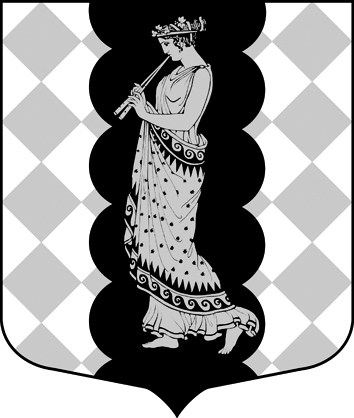 ВНУТРИГОРОДСКОЕ МУНИЦИПАЛЬНОЕ ОБРАЗОВАНИЕ ГОРОДА ФЕДЕРАЛЬНОГО ЗНАЧЕНИЯ САНКТ-ПЕТЕРБУРГА МУНИЦИПАЛЬНЫЙ ОКРУГ ЛАНСКОЕМУНИЦИПАЛЬНЫЙ СОВЕТРЕШЕНИЕ«17» июня 2021 г                                                                               № 100О внесении изменений и дополнений в Решение Муниципального Совета муниципального образования муниципальный округ Ланское от 29.12.2021 № 57 «О принятии бюджета внутригородского муниципального образования города федерального значения
Санкт-Петербурга Муниципальный округ Ланское на 2021 г. во втором чтении (в целом)»В соответствии с Конституцией Российской Федерации, Бюджетным кодексом Российской Федерации, Федеральным законом от 06.10.2003 №131 «Об общих принципах организации местного самоуправления в Российской Федерации», Законом Санкт-Петербурга от 23.09.2009 №420-79 «Об организации местного самоуправления в Санкт-Петербурге», со ст. 45 Устава внутригородского муниципального образования города федерального значения Санкт-Петербурга Муниципальный округ Ланское, Положением «О бюджетном процессе во внутригородском муниципальном образовании Санкт-Петербурга муниципальный округ Черная речка», утвержденным Решением №41 от 13.10.2020, Муниципальный Совет внутригородского муниципального образования города федерального значения Санкт-Петербурга муниципальный округ Ланское РЕШИЛ:1. Утвердить общий объем доходов бюджета внутригородского муниципального образования города федерального значения Санкт-Петербурга Муниципальный округ Ланское на 2021 год в сумме 145 230,4 тыс. руб.2. Утвердить общий объем расходов бюджета внутригородского муниципального образования города федерального значения Санкт-Петербурга Муниципальный округ Ланское на 2021 год в сумме 170 442,9 тыс. руб.3. Утвердить дефицит бюджета внутригородского муниципального образования города федерального значения Санкт-Петербурга Муниципальный округ Ланское в сумме 25 212,5 тыс. руб.4. Утвердить источником внутреннего финансирования дефицита местного бюджета снижение остатков денежных средств на счетах по учету денежных средств местного бюджета в размере 25 212,5 тыс. руб.5. Утвердить доходы бюджета внутригородского муниципального образования города федерального значения Санкт-Петербурга Муниципальный округ Ланское, согласно приложению №1 к настоящему Решению.6. Утвердить объем межбюджетных трансфертов, получаемых из других бюджетов бюджетной системы РФ в общей сумме 77 048,0 тыс. руб. из которых: - Дотации бюджетам внутригородских муниципальных образований городов федерального значения на выравнивание бюджетной обеспеченности из бюджета субъекта Российской Федерации в размере 21 284,6 тыс. руб.;- Субвенции бюджетам внутригородских муниципальных образований 
Санкт- Петербурга на выполнение отдельных государственных полномочий Санкт- Петербурга по организации и осуществлению деятельности по опеке и попечительству в размере 4 668,1 тыс. руб.;- Субвенции бюджетам внутригородских муниципальных образований 
Санкт-Петербурга на выполнение отдельного государственного полномочия Санкт-Петербурга по определению должностных лиц, уполномоченных составлять протоколы об административных правонарушениях, 
и составлению протоколов об административных правонарушениях в размере 7,8 тыс. руб.;- Субвенции бюджетам внутригородских муниципальных образований Санкт-Петербурга на содержание ребенка в семье опекуна и приемной семье в размере 6 709,2 тыс. руб.;- Субвенции бюджетам внутригородских муниципальных образований Санкт-Петербурга на вознаграждение, причитающееся приемному родителю в размере 4 378,3 тыс. руб.;- Субсидии бюджетам муниципальных образований на организацию благоустройства территорий муниципальных образований в размере 31 141,3 тыс. руб.;- Субсидии бюджетам муниципальных образований на осуществление работ в сфере озеленения на территориях муниципальных образований в размере 8 858,7 тыс. руб.  7. Утвердить общий объем бюджетных ассигнований на исполнение публичных нормативных обязательств в сумме 7 230,5 тыс. руб.8. Утвердить ведомственную структуру расходов бюджета внутригородского муниципального образования города федерального значения Санкт-Петербурга Муниципальный округ Ланское, согласно приложению № 2 к настоящему Решению.9. Утвердить распределение бюджетных ассигнований бюджета внутригородского муниципального образования города федерального значения Санкт-Петербурга Муниципальный округ Ланское по разделам, подразделам, целевым статьям, группам (группам и подгруппам) видов расходов, согласно приложению № 3 к настоящему Решению.10. Утвердить источники финансирования дефицита бюджета внутригородского муниципального образования Санкт-Петербурга Муниципальный округ Ланское, согласно приложению №4 к настоящему Решению.11. Установить, что администратором источников финансирования дефицита бюджета является Местная Администрация муниципального образования Муниципальный округ Ланское (код 966).12. Утвердить перечень главных администраторов доходов бюджета внутригородского муниципального образования Санкт-Петербурга Муниципальный округ Ланское, согласно приложению №5 к настоящему Решению.13. Установить, что главными распорядителями бюджетных средств Муниципального округа Ланское являются Местная Администрация муниципального образования муниципальный округ Ланское (код 966), Муниципальный Совет муниципального образования муниципальный округ Ланское (код 928), Избирательная комиссия муниципального образования муниципальный округ Ланское (код 914).14. Утвердить распределение бюджетных ассигнований бюджета внутригородского муниципального образования города федерального значения Санкт-Петербурга Муниципальный округ Ланское по разделам, подразделам на 2021 год, согласно приложению № 6 к настоящему Решению.16. Наделить правом Местную Администрацию внутригородского муниципального образования города федерального значения Санкт-Петербурга Муниципальный округ Ланское вносить изменения в сводную бюджетную роспись с уточнением разделов, подразделов, целевых статей и видов расходов в случаях, необходимых для изменения бюджетной классификации расходов в пределах общего объема бюджетных ассигнований, предусмотренных в текущем году.17. Опубликовать настоящее Решение с приложениями в местных средствах массовой информации.18. Настоящее Решение вступает в силу на следующий день после официального опубликования (обнародования).Глава внутригородского муниципального образования города федерального значения Санкт-Петербурга муниципальный округ Ланскоеисполняющий полномочия Председателя Муниципального Совета	А.А. Дорожков 